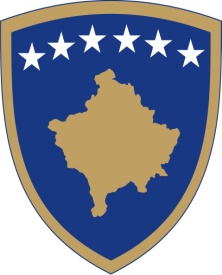 Republika e KosovësRepublika Kosova-Republic of KosovoQeveria-Vlada-Government Ministria e Tregtisë dhe  Industrisë, Ministarstvo Trgovine i Industrije Ministry of Trade and Industry, UDHËZIM ADMINISTRATIV (MTI) NR.00/2020PËR CAKTIMINE KUSHTEVE PËR VENDOSJEN E PRODUKTEVE PËR SHTRIM NGA BETONI NË TREGADMINISTRATIVE INSTRUCTION (MTI) No. 00/2020FORSETTING THE CONDITIONS FOR PLACING CONCRETE PAVING PRODUCTS ON THE MARKETAdministrativno uputstvo (MTI) BR. 00/2020O određivanju uslova za stavljanje betonskih PROIZVODA za poplačavanje na tržištu Shtojca 1Karakteristikat dhe nivelet/klasat e performancësShtojca 2 Karakteristikat dhe nivelet/klasat e performancëssipas zgjedhjes së prodhuesitAnnex 1Characteristics and performance levels/classesAnnex 2 Characteristics and performance levels/classesat the choice of the manufacturer;Aneks 1 Karakteristike i nivoi/klase svojstavaAneks 2 Karakteristike i nivoi/klase svojstava po izboru proizvođača;Ministri i Ministrisë së Tregtisë dhe Industrisë, Në mbështetje të nenit 50të Ligjit nr. 06/L-033 për Produkte të Ndërtimit (Gazeta Zyrtare e Republikës së Kosovës / Nr. 21 / 05 Dhjetor 2018), nenit 8 paragrafi 1 nën-paragrafi 1.4,  Shtojca 13 e Rregullores Nr. 06/2020 për Fushat e Përgjegjësisë Administrative të Zyrës së Kryeministrit dhe Ministrive, si dhe nenit 38paragrafit 6 të Rregullores së Punës së QeverisëNr. 09/2011 (Gazeta Zyrtare nr.15, 12.09.2011),Nxjerr: UDHËZIM ADMINISTRATIV (MTI) Nr.00/2020 PËR CAKTIMIN E KUSHTEVE PËR VENDOSJEN E E PRODUKTEVE PËR SHTRIM NGA BETONI NË TREGNeni 1QëllimiMe këtë Udhëzim Administrativ përcaktohen kërkesat teknike specifike për vendosjen e blloqeve nga betoni për shtrim rrugësh, pllakave nga betoni për shtrim rrugësh dhe bordurat prej betoni për trotuare,në tregun e Republikës se Kosovës. Neni 2FushëveprimiKy Udhëzim Administrativ specifikon detajet për vendosjen e blloqeve nga betoni për shtrim rrugësh, pllakave nga betoni për shtrim rrugësh dhe bordurat prej betoni për trotuare në tregun e Republikës së Kosovës, specifikimet teknike dhe sistemin që aplikohet për vlerësimin dhe verifikimin e qëndrueshmërisë së performancës (AVCP) të këtyre produkteve, procedurën me të cilën deklarohet performanca si dhe kërkesat për shënjimin  këtyre produkteve me shenjen e konformitetit.Neni 3Kërkesat përproduktet për shtrim nga betoni1. Produktet për shtrim nga betoni, përveç atyre të cilat bartin shënjimin CE, do t'i nënshtrohen kërkesave të mëposhtme:1.1. Blloqet nga betoni për shtrim rrugëshduhet të jenë në përputhje me kërkesat e standardit SK EN 1338, pllakat nga betoni për shtrim rrugësh duhet të jenë në përputhje me kërkesat e standardit SK EN 1339 dhe bordurat prej betoni të trotuareve duhet të jenë në përputhje me kërkesat e standardit SK EN 1340(versionete fundit qe përfshin çdo amandamentim apo korrigjim),ose standardet nacionale të cilat janë teknikisht ekuivalente transpozim i këtyre standardeve konsiderohen të pranueshme1.2. Prodhuesi duhet të hartojë deklaratën e performancës duke përdorur modelin e përcaktuar në Shtojcën 1 të Udhëzimit Administrativ Nr. 03/2019 për Kërkesat Themelore për Punimet e Ndërtimit, Deklaratën e Performancës së Produkteve të Ndërtimit, Sistemet e Vlerësimit dhe Verifikimit të Qëndrueshmërisë Performancës të Produkteve të Ndërtimit dhe Publikimin e Deklaratës së Performancës në Ueb Faqe.1.3. Karakteristikat dhe nivelet/klasat e performancës duhet të deklarohen në të gjitha rastet në pajtim me Shtojcën 1 të këtij Udhëzimi Administrativ.1.4. Karakteristikat ose nivele/klasa të performancës mund të deklarohen sipas zgjedhjes së prodhuesit, në pajtim me Shtojcën 2 të këtij Udhëzimi Administrativ.1.5. Sistemi ose sistemet për vlerësimin dhe verifikimin e qëndrueshmërisë së performancës janë këto:1.6. Produktet që përputhen me këto dispozita duhet të mbajnë ose shenjën CE, shenjën e konformitetit të Kosovës ose shenjën ekuivalente të konformitetit nga një vend tjetër.1.7. Produktet mund të mbajnë shenjën CE pa pasur nevojë për testim nga një trup i notifikuar me seli në Bashkimin Evropian (ose një vend tjetër ku ekzistojnë trupa të notifikuara). Prodhuesit duhet të sigurohen që të gjitha testimet (përfshirë testet e kryera nga ata) janë plotësisht në përputhje me kërkesat e standardeve të aplikueshme të produktit. Kjo arrihet më lehtë duke siguruar që laboratori testues është i akredituar nga një trup i akreditues i njohur.Neni 4Ndryshimet në dispozitat e Parathënies dhe Shtojcës ZA të KS ENs përkatëse për produktet e shtrimit nga betoni1. Deri atëherë kur versionet Evropiane të EN 1338, EN 1339 dhe/ose EN 1340, transpozimi kombëtar i këtyre standardeve ose transpozimeve të Kosovës janë ndryshuar, duke marrë parasysh dispozitat e Rregullores së BE-së për produktet e ndërtimit dhe/ose ligjit, dispozitat e mëposhtme të dhëna në Shtojcën ZA të standardeve të publikuara do të zëvendësohen me sa vijon:1.1. referencat për "Direktivën (at)" dhe "Direktivën e produkteve të ndërtimit" në Parathënie zëvendësohen me "Rregulloren (t) dhe / ose Direktivat" dhe "Rregulloren e Produkteve të Ndërtimit" përkatësisht;1.2. të gjitha referencat në "Direktivën e produkteve të ndërtimit" dhe "89/106 / EEC" do të zëvendësohen me "Rregulloren për Produkte të Ndërtimit" dhe "EU/305/2011" përkatësisht,1.3. "Kërkesa të tjera dhe direktiva të BE-së, të cilat nuk ndikojnë në qëndrueshmëri për përdorimin e qëllimshëm", në PARALAJMRIMIN e ZA.1 do të zëvendësohen me "Kërkesa të tjera dhe legjislacionin e BE-së, që nuk lidhen me performancën e produkteve";1.4. të gjitha referencat për "vërtetimin e konformitetit" dhe "testimin e llojit  fillestar" në ZA.2 do të zëvendësohen me "vlerësimin dhe verifikimin e qëndrueshmërisë së performancës" dhe " përcaktimit  e testimit të llojit të produktit" përkatësisht;1.5. "ZA.2.2 Deklarata e Konformitetit" nuk do të zbatohet. Do të hartohet një deklaratë e performancës (DeP) në përputhje me modelin e dhënë në Udhëzimin Administrativ 03/2019, ose ekuivalent;1.6. shembulli i shënjave CE të dhëna në figurat ZA.1 dhe ZA.2 të ZA.3 nuk do të pasohet. Do të ndiqen kërkesat për shënimin e CE të Rregullores së BE-së për Produktet e Ndërtimit, ose kërkesës së Ligjit për shënjimin e konformitetit.Neni 5 Shtojcat 1.Shtojca 1 dhe 2 që i është bashkëngjitur këitj Udhëzimi Administrativ, është pjesë përbërëse e tij:Shtojca 1: Karakteristikat dhe nivelet/klasat e performancës;Shtojca 2: Karakteristikat dhe nivelet/klasat e performancëssipas zgjedhjes së prodhuesit;Neni 5Hyrja në fuqiKy Udhëzim Administrativ hyn në fuqi shtatë (7) ditë pas nënshkrimit nga Ministri i Ministrisë së Tregtisë dhe Industrisë dhe publikimit në “Gazetën Zyrtare” të Republikës së Kosovës.Vesel KRASNIQI________________MinisterPrishtinë, 00.08.2020Minister of the Ministry of Trade and  Industry, On the basisof Article 50 of the Law no. 06/L-033 on Construction Products(Official Gazette of the Republic of Kosovo / No. 21 / 05 December May 2018), article 8, sub-paragraph 1.4, Appendix 13  of Regulation Nr.06/2020 for the areas of administrative responsibility of the Office of the Prime Minister and Ministries and Article 38, paragraph 6 of the Rules of Procedure of the Government no. 09/2011 (Official Gazette No. 15, 12.09.2011),Issues:ADMINISTRATIVE INSTRUCTION (MTI) No. xx/2020FOR SETTING THE CONDITIONS FOR CONCRETE PAVING PRODUCTS ON THE MARKET Article 1PurposeThis Administrative Instruction sets out the specific technical requirements for placing of placing of concrete paving blocks, concrete paving flags and kerb units on the market of the Republic of Kosovo.Article 2ScopeThis Administrative Instruction specifies details for placing of concrete paving blocks, concrete paving flags and concrete kerb units on the market of Republic of Kosovo, the technical specifications and the applicable system for the assessment and verification of constancy performance (AVCP) of these products, the procedure by which performance is declared and the requirements for marking these products with the conformity marking.Article 3Requirements forconcrete paving products1. Concrete paving products,other than those bearing the CE marking, shall be subject to the following requirements:1.1. Concrete paving blocks shall comply with requirements of SK EN 1338, concrete paving slabs shall comply with requirements of SK EN 1339 and concrete kerb units shall comply with requirements of SK EN 1340 (latest version including any amendments or correction), or national standards which are technically equivalent transposition of these standards shall be considered acceptable.1.2. The manufacturer shall draw up a declaration of performance using the model given in Annex 1 of Administrative Instruction No. 03/2019 on Basic Requirements for Construction Works, Declaration of Performance on Construction Products, Systems for the Assessment and Verification of Constancy of Performance of Construction Products and Publication of the Declaration of Performance on the Web Site.Characteristics and performance levels/classes shall, in all cases, be declared in accordance with Annex 1 of this Administrative Instruction.1.4.Characteristics and performance levels/classes may be declared at the choice of the manufacturerin accordance with Annex 2 of this Administrative Instruction.1.5. The system or systems for the Assessment and Verification of Constancy of Performance are:1.6. Products complying with these provisions shall bear either the CE marking, the Kosovo conformity marking or equivalent conformity marking from another country.1.7. Products may bear the CE marking without the need for testing by a notified body based in the EU (or other country where notified bodies exist). Manufacturers shall satisfy themselves that all testing (including tests performed by themselves) is fully in accordance with the requirements of the applicable product standard. This is most easily achieved by ensuring that the test laboratory is accredited by a recognised accreditation body.Article 4Amendments to the provisions of the Foreword and Annex ZA of the relevant SK ENs for concrete paving products1.Until such time as the European versions of EN 1338, EN 1339 and/or EN 1340, a national transposition of these standards or the Kosovo transpositions have been changed, the take account of the provisions of the EU’s Construction Products Regulation and/or the Law, the following provisions of the published standards shall be replaced by the following:1.1. references to “Directive(s)” and “the Construction Products Directive” in the Foreword shall be replaced by “Regulation(s) and/or Directives” and “the Construction Products Regulation” respectively;1.2. all references to the “Construction Products Directive” and “89/106/EEC” shall be replaced by “Construction Products Regulation” and “EU/305/2011” respectively,1.3. “Other requirements and EU directives, not affecting the fitness for intended used”, in the WARNING of ZA.1 shall be replaced by “Other requirements and EU legislation, not related to the performance of the products”;1.4. all references to “attestation of conformity” and “initial type testing” in ZA.2 shall be replaced by “assessment and verification of constancy of performance” and “product-type determination” respectively;1.5. “ZA.2.2 Declaration of conformity” shall not apply. A declaration of performance (DoP) in accordance with the model given in Administrative Instruction 03/2019, or equivalent, shall be drawn up;1.6. the example CE markings given in Figures ZA.1 and ZA.2 of ZA.3 shall not be followed. The CE marking requirements of the EU’s Construction Products Regulation, or the Kosovo conformity marking requirement of the Law, shall be followed.Article 5Annexes1. The Annex 1 attached to this Administrative Instruction, is an integral part thereof:Annex 1: Characteristics and performance levels / classes;Annex 2: Characteristics and performance levels / classesat the choice of the manufacturer;Article 6Entry into forceThis Administrative Instruction shall enter into force seven (7) days after being signed by the Minister of Ministry of Trade and Industry, and publication in the “Official Gazette” of the Republic of Kosovo.Vesel KRASNIQI________________MinisterPrishtina, 00.08.2020Ministar Ministarstvo Trgovine i Industrije, Na osnovu člana 50. Zakona br. 06/L-033 o građevinskim proizvodima (Službeni list Republike Kosovo/br. 21/05. decembar  2018.), člana 8. podstava 1.4, Dodatak 13. Uredbe br. 06/2020 o oblastima administrativne odgovornosti Kancelarije premijera i ministarstava i člana 38. stava 6. Pravilnika o radu Vlade br. 09/2011 (Službeni list br. 15, 12.09.2011.),Donosi:ADMINISTRATIVNO UPUTSTVO MTI) BR. xx/2020O ODREĐIVANJU USLOVA ZA STAVLJANJE BETONSKIH PROIZVODA ZA POPLOČAVANJE NA TRŽIŠTU Član 1Cilj Ovim administrativnim uputstvom utvrđuju se posebni tehnički zahtevi za stavljanje betonskih blokova, betonskih ploča i betonskih ivičnjaka na tržište Republike Kosovo. Član 2Delokrug Ovo Administrativno uputstvo precizira detalje za stavljanje betonskih blokova, betonskih ploča i betonskih ivičnjaka na tržište Republike Kosovo, tehničke specifikacije i važeći sistem za procenu i potvrđivanje stalnosti svojstava (AVCP) ovih proizvoda, postupak kojim se objavljuje stalnost svojstava i zahteve za označavanje tih proizvoda oznakom usklađenosti.Član 3Zahtevi u pogledu betonskih proizvoda za popločavanje1. Betonski proizvodi za popločavanje, pored zahteva za označavanje CE oznakom, podležu sledećim zahtevima:1.1.Betonski blokovi za popločavanje moraju biti u skladu sa zahtevima SK EN 1338, betonske ploče za popločavanje moraju biti u skladu sa zahtevima SK EN 1339, a betonski ivičnjaci moraju biti u skladu sa zahtevima SK EN 1340 (najnovija verzija, uključujući sve izmene ili ispravke), ili nacionalnim standardima koji su tehnički ekvivalentni ovim standardima, koji se smatraju prihvatljivim,1.2. Proizvođač izrađuje deklaraciju o svojstvima koristeći model naveden u Aneksu 1. Administrativnog Uputstva br. 03/2019 o osnovnim zahtevima za građevinske radove, deklaracija o svojstvima građevinskih proizvoda, sistemi za ocenu i potvrdu postojanosti svojstava  građevinkih proizvoda i objava Deklaracije o svojstvima na veb sajtu.1.3. Nivoi/klase karakteristika i svojstava u svim slučajevima se objavljuju u skladu sa Aneksom 1 ovog Administrativnog uputstva,1.4. Nivoi/klase karakteristika i svojstava se mogu navesti po izboru proizvođača u skladu sa Aneksom 2 ovog Administrativnog uputstva;1.5. Sistem ili sistemi za Procenu i Potvrđivanje Stalnosti Svojstava:1.6. Proizvodi koji su u skladu sa ovim odredbama moraju imati oznaku CE, kosovsku oznaku usklađenosti ili ekvivalentnu oznaku usklađenosti druge zemlje;1.7. Proizvodi mogu imati oznaku CE bez potrebe za testiranjem od strane prijavljenog tela sa sedištem u EU (ili drugoj državi u kojoj postoje prijavljena tela). Proizvođači se moraju uveriti da su sva ispitivanja (uključujući ispitivanja koja su sami napravili) u potpunosti u skladu sa zahtevima važećeg standarda proizvoda. To se najlakše postiže osiguravanjem da je laboratorija za ispitivanje akreditovana od strane priznatog tela za akreditaciju.Član 4 Izmene i dopune odredbi Predgovora i Aneksa ZA relevantnih SK EN-ova za betonske proizvode za popločavanje1. Do promene evropske verzije EN 1338, EN 1339 i / ili EN 1340, nacionalne transpozicije ovih standarda ili kosovske transpozicije su se promenile, uzimajući u obzir odredbe EU Uredbe o građevinskim proizvodima i / ili Zakona, sledeće odredbe objavljenih standarda zamenjuju se sledećim:1.1. reference na „Direktivu“ (e) i „Direktivu o građevinskim proizvodima“ u Predgovoru zamenjuju se sa „Uredbom(ama) i/ili direktive“, odnosno  „Uredbom o građevinskim proizvodima“;1.2. sve reference na „Direktivu o građevinskim proizvodima“ i „89/106 / EEZ“ zamenjuju se sa „Uredbom o građevinskim proizvodima“ i „EU / 305/2011“;1.3."Ostali zahtevi i EU direktive, koji ne utiču na prikladnost nameravanog korišćenja“, u UPOZORENJU ZA.1 zamenjuju se sa „Ostali zahtevi i zakonodavstvo EU, koji se ne odnose na svojstva proizvoda “;1.4.sve reference na „sertifikat o usklađenosti” i „početno ispitivanje tipa” u ZA.2 zamenjuju se sa “Ocena i potvrda postojanosti svojstava” odnosno “određivanjem tipa proizvoda”;1.5. „ZA.2.2 Izjava o usklađenosti“ se ne primenjuje. Izrađuje se deklaracija o svojstvima (DoS) u skladu sa modelom navedenim u Administrativnom uputstvu 03/2019 ili sličnom;1.6.Primeri CE oznaka dati u grafikonima ZA.1 i ZA.2 od ZA.3 se ne primenjuju. Poštuju se zahtevi za oznakom CE Uredbe EU o građevinskim proizvodima ili kosovskog zakona o označavanju usklađenosti.Član 5AneksiAneks 1, priložen ovom Administrativnom uputstvu, predstavlja njegov sastavni deo: Aneks 1: Nivoi/klase karakteristika i svojstava Aneks 2: Nivoi/klase karakteristika i svojstava po izboru proizvođačaČlan 6Stupanje na snagu Ovo Administrativno uputstvo stupa na snagu sedam (7) dana nakon potpisivanja od strane ministra ministarstva za trgovinu i industriju, i objavljivanja u „Službenom listu“ Republike Kosovo.Vesel KRASNIQI________________MinistarPriština, 00.08.2020Karakteristika themeloreNivelet/Klasat e pragut ShënimeTë gjitha produktetTë gjitha produktetTë gjitha produktetPërmbajtja e asbestitZero përmbajtjeRezistenca ndaj kushteve atmosferikeKlasat1 1, 2 apo 3Rezistenca ndaj gërryerjesKlasat1 1, 22, 3 apo 4Reagimi ndaj zjarritKlasa A1Klasa A1 pa testimBlloqetBlloqetBlloqetForca ndaj ndarjes në tërheqjeVlera karakteristike ≥ 3,6 MPaVlera Individuale ≥ 2,9 MPaPllakatForca në lakimKlasa1 1, 2 apo 3Bordurat për trotuareForca në lakimKlasa1 1, 2 apo 31) Klasat deklarohen duke përdorur shkronja përcaktimi siç jepen në standardin përkatës të produktit.2) Klasa 2 nuk vlen për blloqet apo anësorët për trotuare.1) Klasat deklarohen duke përdorur shkronja përcaktimi siç jepen në standardin përkatës të produktit.2) Klasa 2 nuk vlen për blloqet apo anësorët për trotuare.1) Klasat deklarohen duke përdorur shkronja përcaktimi siç jepen në standardin përkatës të produktit.2) Klasa 2 nuk vlen për blloqet apo anësorët për trotuare.Karakteristika opsionaleNivelet/Klasat e pragutShënimeTë gjitha produktetTë gjitha produktetTë gjitha produktetRezistenca ndaj rrëshqitjesE kënaqshme nëse sipërfaqja nuk është tokë apo e lëmuarPerformanca e sipërfaqes së jashtme kundër zjarritDuket e kënaqshme, vetëm për aplikimet e çatisëPërçueshmëria TermaleTë dhënat e dizajnitPamja – PamjaDo të përmbushet, por nuk nevojitet deklarataPamja – struktura e sipërfaqesDo të përmbushet, por nuk nevojitet deklarataPamja – ngjyraDo të përmbushet, por nuk nevojitet deklarataBlloqetBlloqetBlloqetPërmasat e punësDevijimet nga përmasat e punësKlasa 1 dhe 2 për diagonalePllakatPllakatPllakatPërmasat e punësDevijimet nga permasat e punes Klasa 1,2 ose 3Bordurat për trotuareBordurat për trotuareBordurat për trotuarePërmasat e punësGjeometria e njësisëDevijimet nga përmasat e punës1 & 2) Klasat deklarohen duke përdorur shkronja përcaktimi siç jepen në standardin përkatës të produktit.1 & 2) Klasat deklarohen duke përdorur shkronja përcaktimi siç jepen në standardin përkatës të produktit.1 & 2) Klasat deklarohen duke përdorur shkronja përcaktimi siç jepen në standardin përkatës të produktit.Essential characteristicPerformance level/classesNotesAll productsAll productsAll productsContent of asbestosZero contentWeathering resistanceClasses1 1, 2 or 3Abrasion resistanceClasses1 1, 22, 3 or 4Reaction to fireClass A1Class A1 without testingBlocksBlocksBlocksTensile splitting strengthCharacteristic value ≥ 3,6 MPaIndividual value ≥ 2,9 MPaFlagsBending strengthClass1 1, 2 or 3Kerb unitsBending strengthClass1 1, 2 or 31) Classes are declared using designation letters as given in the relevant product standard.2) Class 2 does not apply to blocks or kerb units.1) Classes are declared using designation letters as given in the relevant product standard.2) Class 2 does not apply to blocks or kerb units.1) Classes are declared using designation letters as given in the relevant product standard.2) Class 2 does not apply to blocks or kerb units.Optional characteristicThreshold level/classesNotesAll productsAll productsAll productsSlip/skid resistanceSatisfactory if surface is not ground or polishedExternal fire performanceDeemed to satisfy, for roof applications onlyThermal conductivityDesign dataAppearance – appearanceShall be satisfied but no declaration neededAppearance – textureShall be satisfied but no declaration neededAppearance – colourShall be satisfied but no declaration neededBlocksBlocksBlocksWork dimensionsDeviations on work dimensionsClass1 1 or 2 for diagonalsFlagsWork dimensionsDeviations on work dimensionsClass1 1, 2 or 3Kerb unitsWork dimensionsUnit geometryDeviations on work dimensions1) Classes are declared using designation letters as given in the relevant product standard.1) Classes are declared using designation letters as given in the relevant product standard.1) Classes are declared using designation letters as given in the relevant product standard.Osnovne karakteristikeNivoi/klase svojstavaNapomeneSvi proizvodiSvi proizvodiSvi proizvodiSadržaj azbestaNula sadržajaOtpornost na vremenske uticajeKlasa1 1, 2 ili 3Otpornost na abrazijuKlasa1 1, 22, 3 ili 4Reakcija na požarKlasa A1Klasa A1 bez testiranjaBlokoviBlokoviBlokoviSila odvajanjaKarakteristična vrednost ≥ 3,6 MPaIndividualna vrednost ≥ 2,9 MPaPločeSila savijanjaKlasa 1, 2 ili 3IvičnjaciSila savijanjaKlasa1 1, 2 ili 31) Klase se deklarišu korišćenjem slova sa oznakama koje su date u odgovarajućem standardu proizvoda.2) Klasa 2 se ne primenjuje na blokove ili ivičnjake.1) Klase se deklarišu korišćenjem slova sa oznakama koje su date u odgovarajućem standardu proizvoda.2) Klasa 2 se ne primenjuje na blokove ili ivičnjake.1) Klase se deklarišu korišćenjem slova sa oznakama koje su date u odgovarajućem standardu proizvoda.2) Klasa 2 se ne primenjuje na blokove ili ivičnjake.Opcione karakteristikeOpcione karakteristikeGranična vrednost nivoa/klaseGranična vrednost nivoa/klaseNapomeneNapomeneSvi proizvodiSvi proizvodiSvi proizvodiSvi proizvodiSvi proizvodiSvi proizvodiOtpornost na klizanjeOtpornost na klizanjeZadovoljavajuće ako površina nije brušena ili poliranaZadovoljavajuće ako površina nije brušena ili poliranaPerformanse za spoljnu vatruPerformanse za spoljnu vatruSmatra se da zadovoljava, samo za krovne primeneSmatra se da zadovoljava, samo za krovne primeneToplotna provodljivostToplotna provodljivostPodaci o dizajnuPodaci o dizajnuIzgled - izgledIzgled - izgledTreba da bude zadovoljeno, ali nije potrebna nikakva deklaracijaTreba da bude zadovoljeno, ali nije potrebna nikakva deklaracijaIzgled - teksturaIzgled - teksturaTreba da bude zadovoljeno, ali nije potrebna nikakva deklaracijaTreba da bude zadovoljeno, ali nije potrebna nikakva deklaracijaIzgled - bojaIzgled - bojaTreba da bude zadovoljeno, ali nije potrebna nikakva deklaracijaTreba da bude zadovoljeno, ali nije potrebna nikakva deklaracijaBlokoviBlokoviBlokoviBlokoviBlokoviBlokoviRadne dimenzijeRadne dimenzijeOdstupanja od radnih dimenzijaOdstupanja od radnih dimenzijaKlasa1 1 ili 2 za dijagonaleKlasa1 1 ili 2 za dijagonalePločePločeRadne dimenzijeRadne dimenzijeOdstupanja od radnih dimenzijaOdstupanja od radnih dimenzijaKlasa1 1, 2 ili 3Klasa1 1, 2 ili 3IvičnjaciIvičnjaciRadne dimenzijeRadne dimenzijeGeometrija jediniceGeometrija jediniceOdstupanja od radnih dimenzijaOdstupanja od radnih dimenzija1) Klase se deklarišu korišćenjem slova sa oznakama koje su date u odgovarajućem standardu proizvoda.1) Klase se deklarišu korišćenjem slova sa oznakama koje su date u odgovarajućem standardu proizvoda.1) Klase se deklarišu korišćenjem slova sa oznakama koje su date u odgovarajućem standardu proizvoda.1) Klase se deklarišu korišćenjem slova sa oznakama koje su date u odgovarajućem standardu proizvoda.1) Klase se deklarišu korišćenjem slova sa oznakama koje su date u odgovarajućem standardu proizvoda.1) Klase se deklarišu korišćenjem slova sa oznakama koje su date u odgovarajućem standardu proizvoda.